Geometry Terms and DefinitionsFor each term below, give the definition and an example.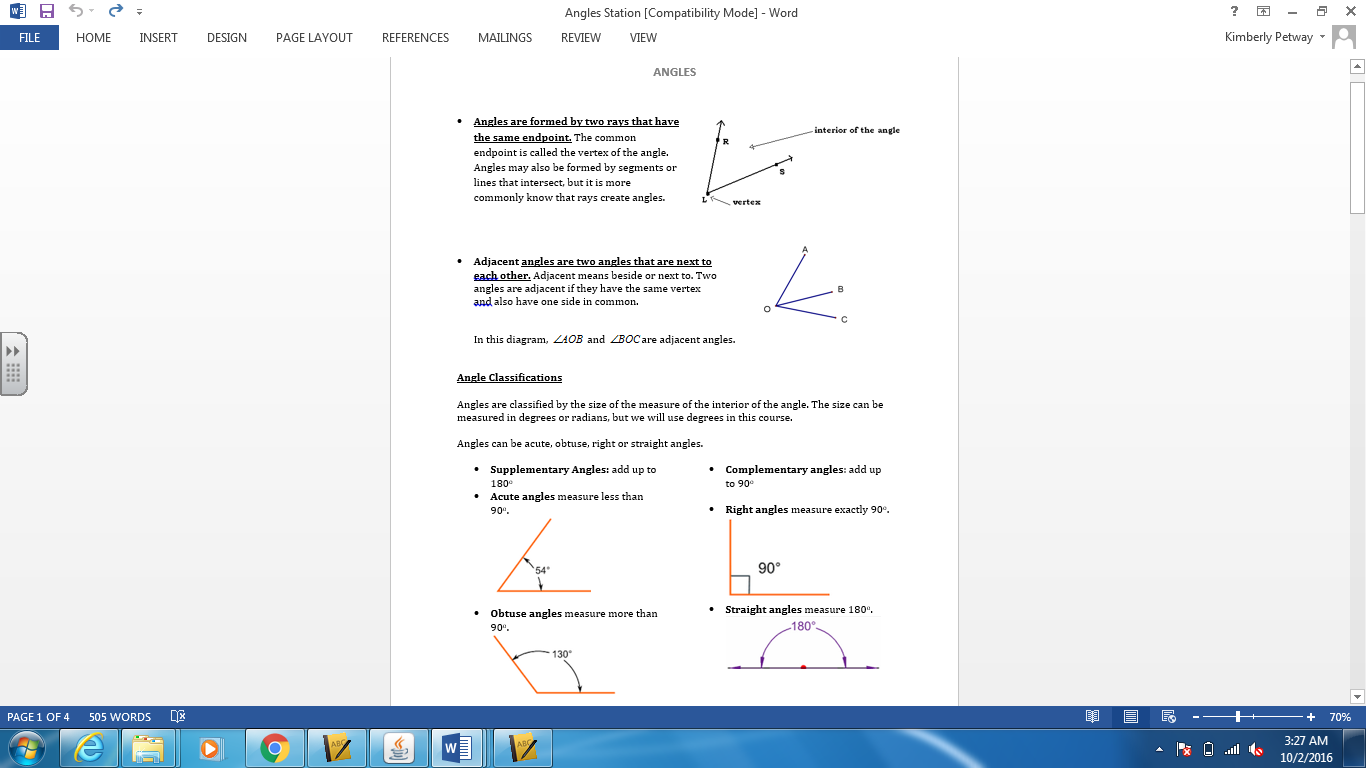 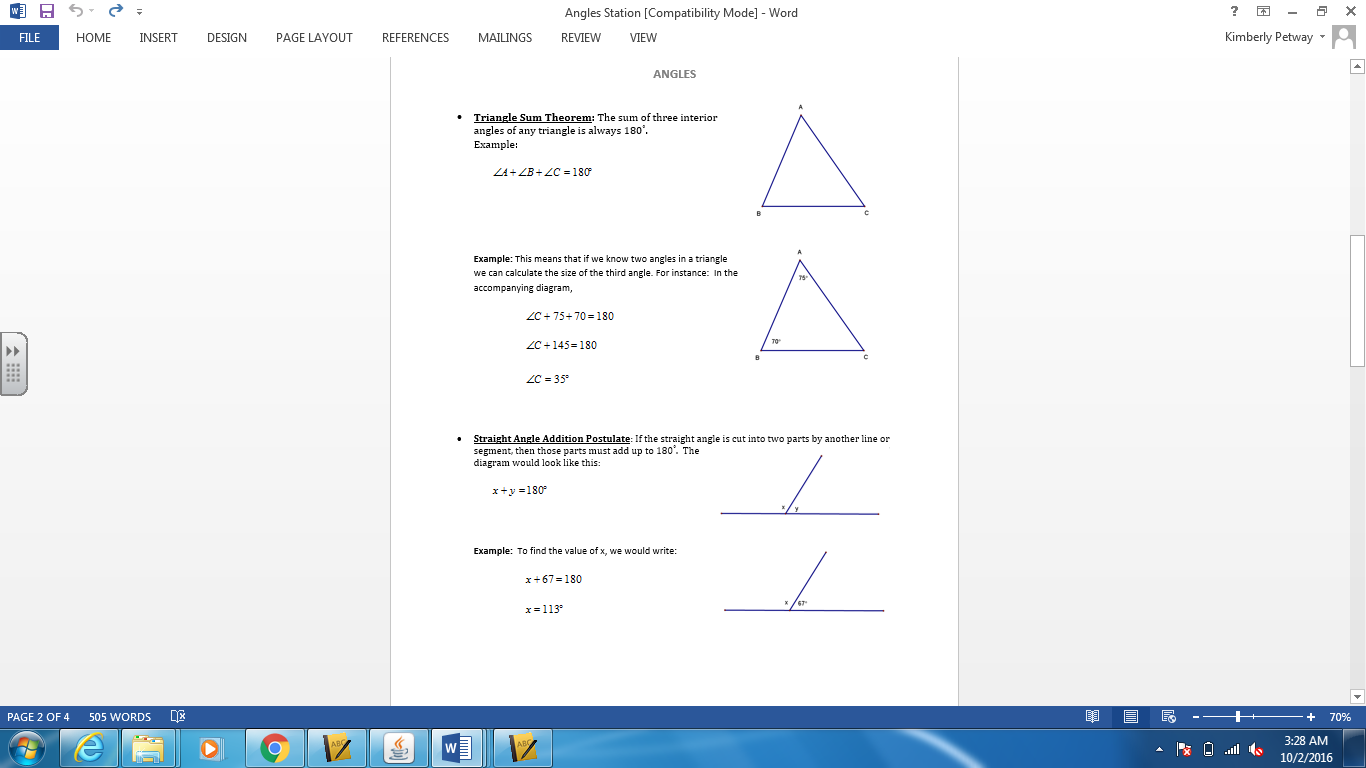 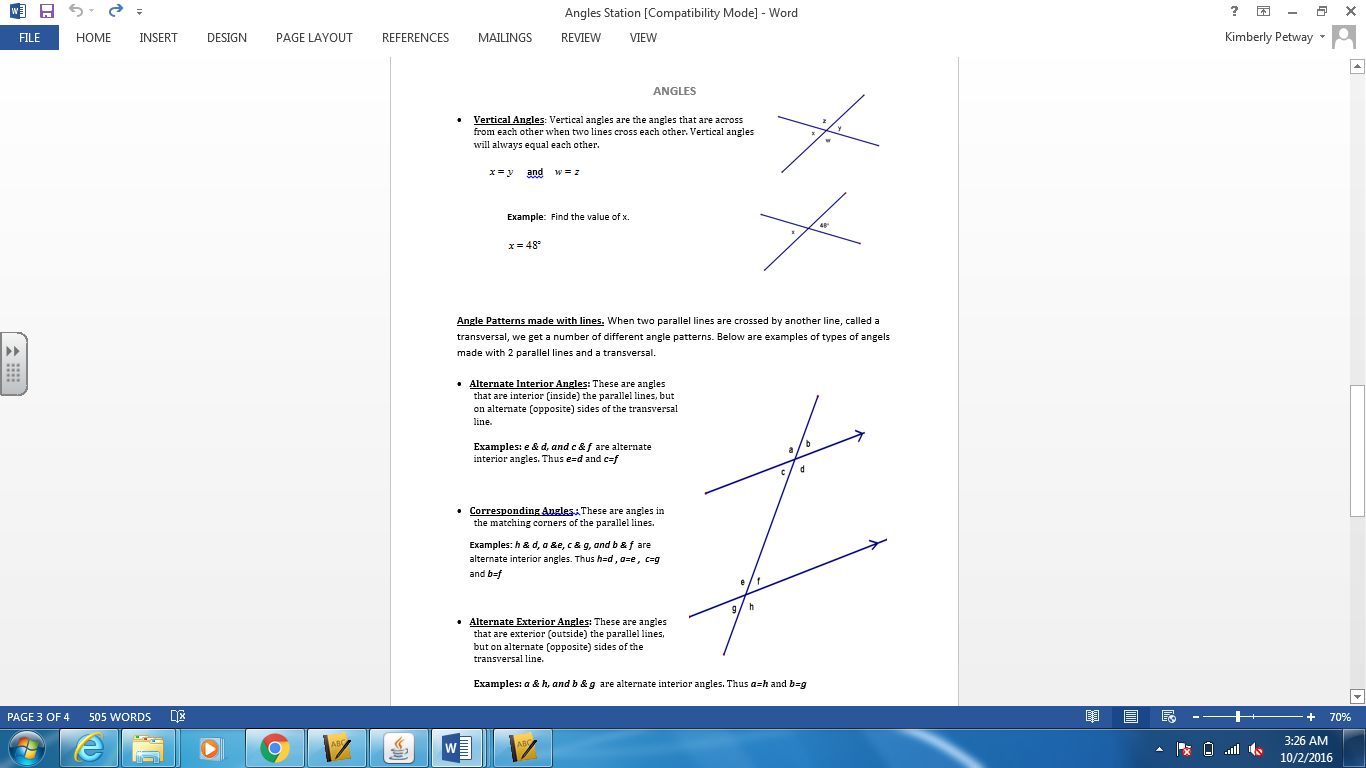 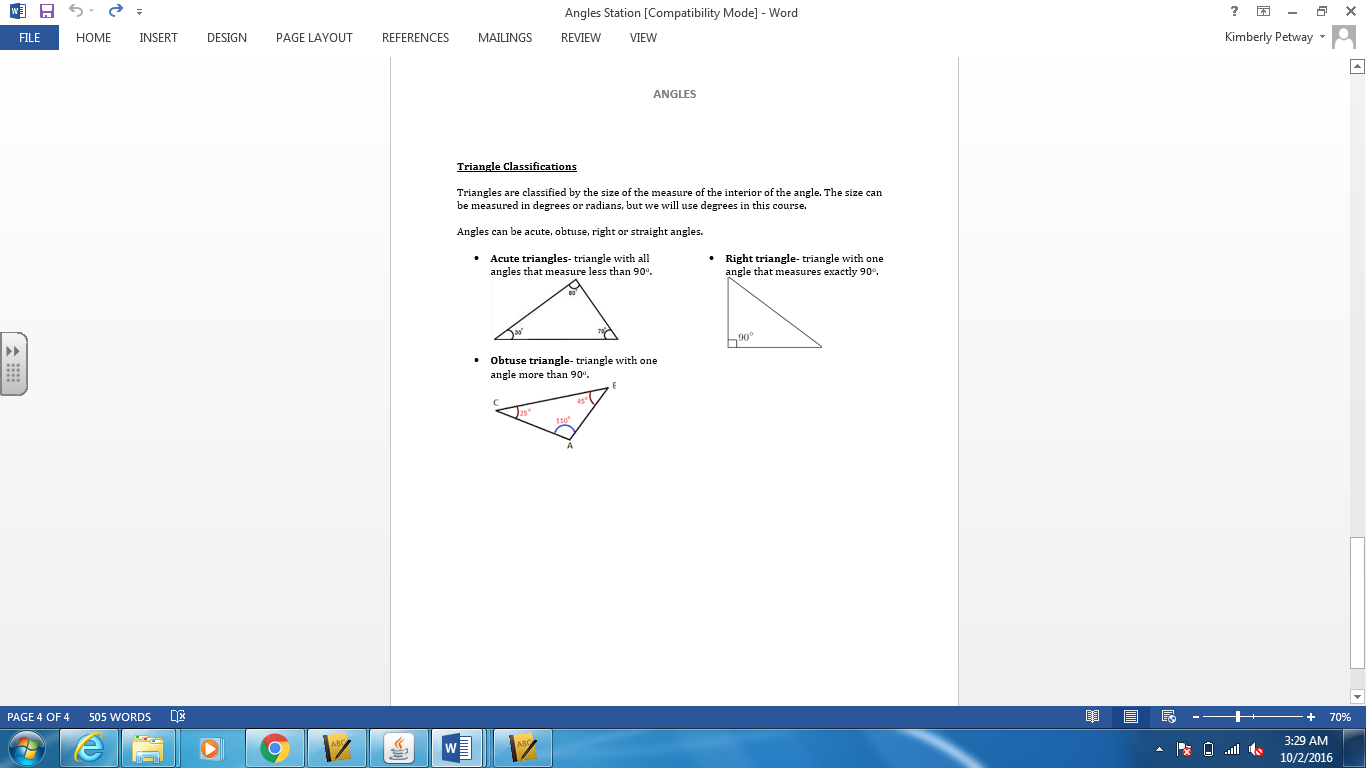 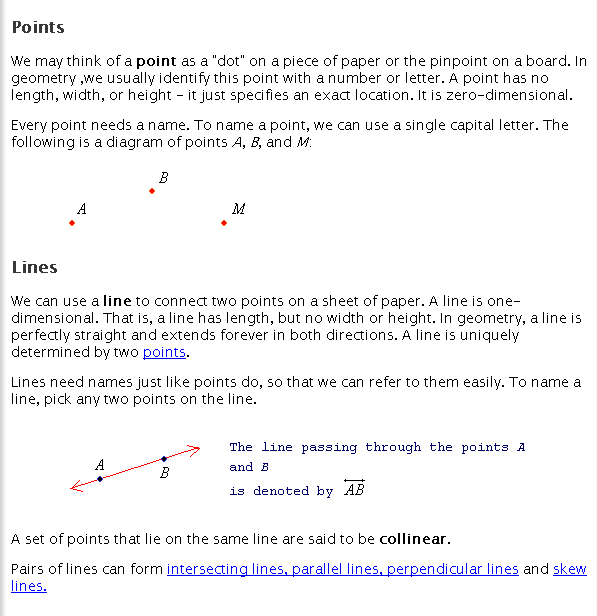 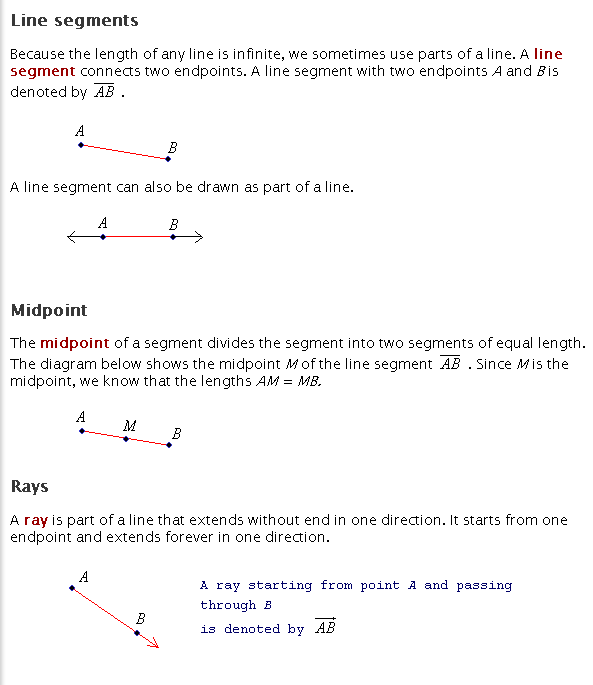 Perpendicular LinesTwo lines are perpendicular if they make 90o angles. 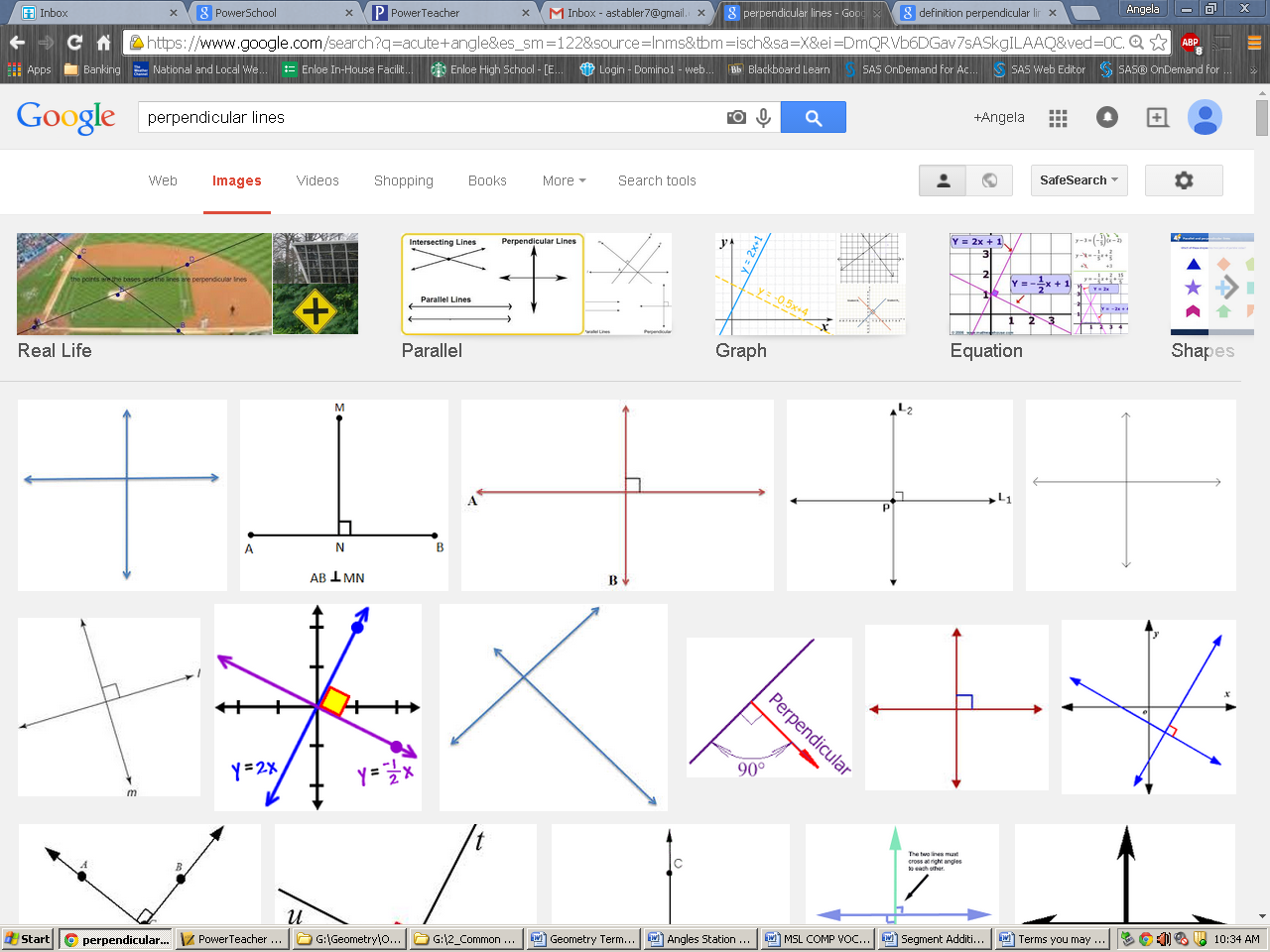 Parallel LinesTwo lines are parallel if they never intersect. We mark lines are parallel with arrows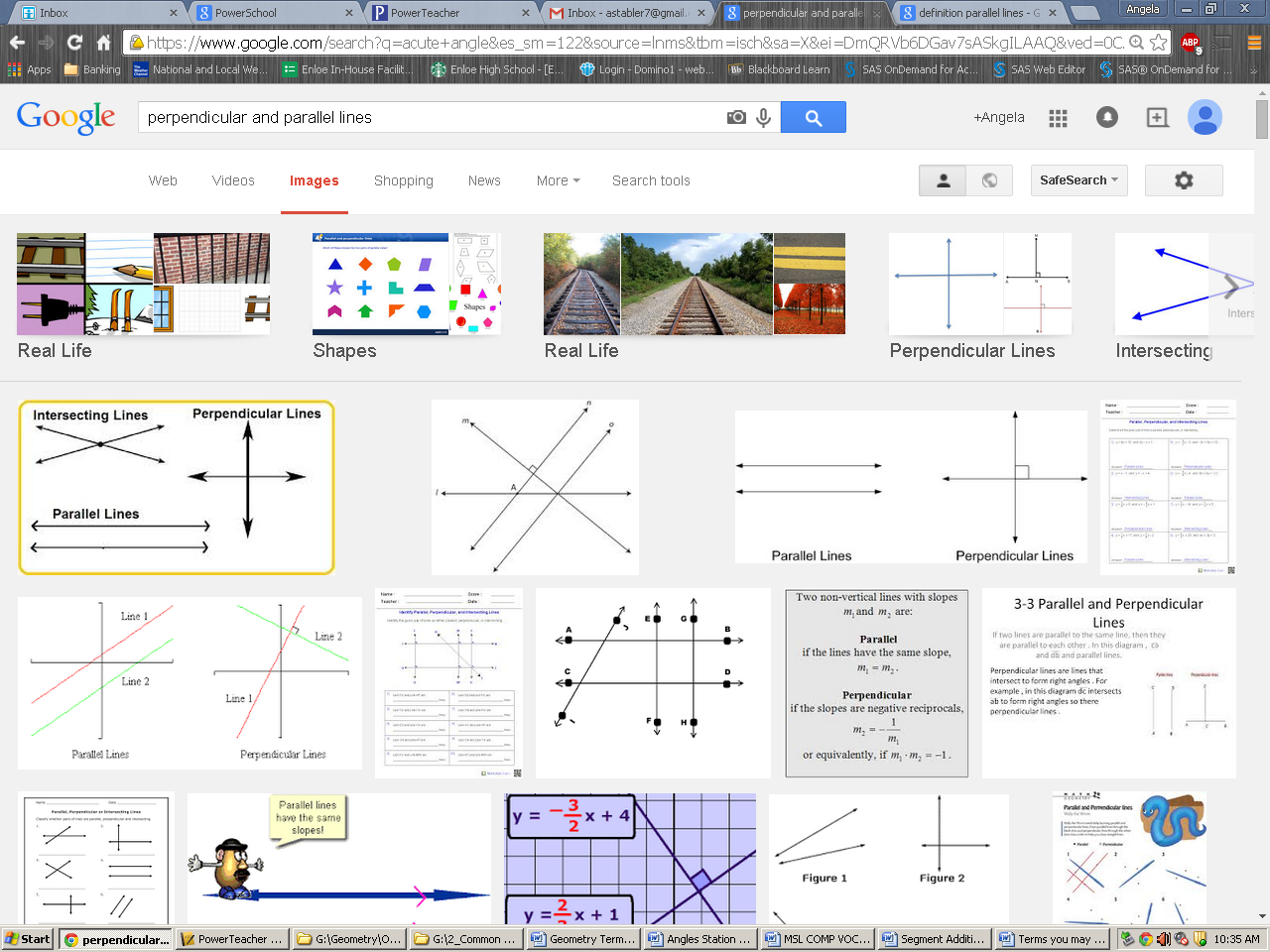 Can you create the rules for Congruence…Name:  _______________________________		Date:  ____________________SSS Congruency:For example look at the following two triangles: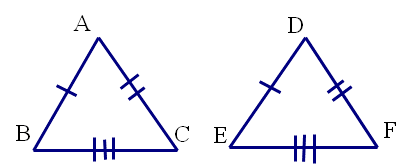 What can you determine from these two triangles?  Explain how you reached this conclusion. What parts of the triangles did you have to look at to compare? We can use this information to create rule for all triangles with this given information. Remember: In math, we often times call rules “Postulates” or “Theorems”SSS-Congruency Postulate: If the sides of one triangle are 			 to the sides of the second triangle, then the triangles are congruent. To write this we use the notation:							 By SSS congruencyASA Congruency:For example look at the following two triangles: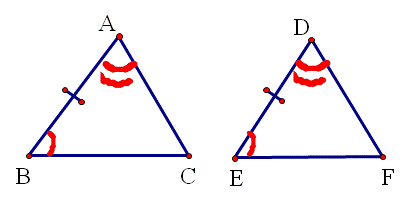 What can you determine from these two triangles?  Explain how you reached this conclusion. What parts of the triangles did you have to look at to compare? We can use this information to create rule for all triangles with this given information. Remember: In math, we often times call rules “Postulates” or “Theorems”ASA-Congruency Postulate: If two angles and the 				 of one triangle are 			 to the two angles and the included side of another triangle, then the triangles are 			. To write this we use the notation:							 By ASA congruencySAS Congruency:For example look at the following two triangles: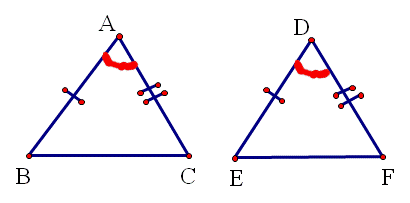 What can you determine from these two triangles?  Explain how you reached this conclusion. What parts of the triangles did you have to look at to compare? We can use this information to create rule for all triangles with this given information. Remember: In math, we often times call rules “Postulates” or “Theorems”SAS-Congruency Postulate: If two sides and the 				 of one triangle are 			 to the two sides and the included angle of another triangle, then the triangles are 			. write this we use the notation:							 By SAS congruencyState if the following triangles are congruent using the postulates we know so far. If they are congruent, state which postulate applies (SSS, SAS, ASA)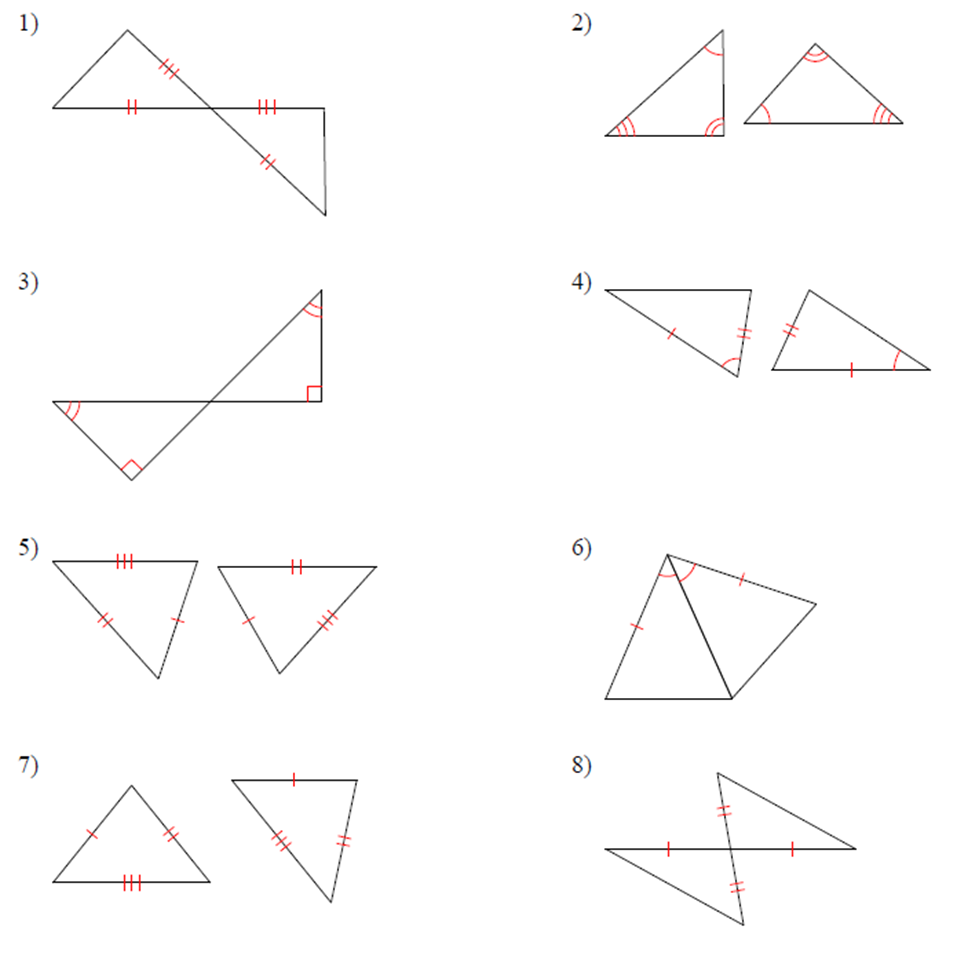 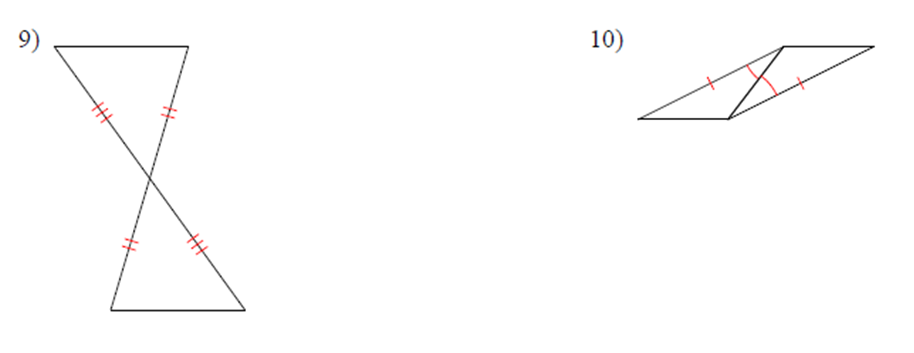 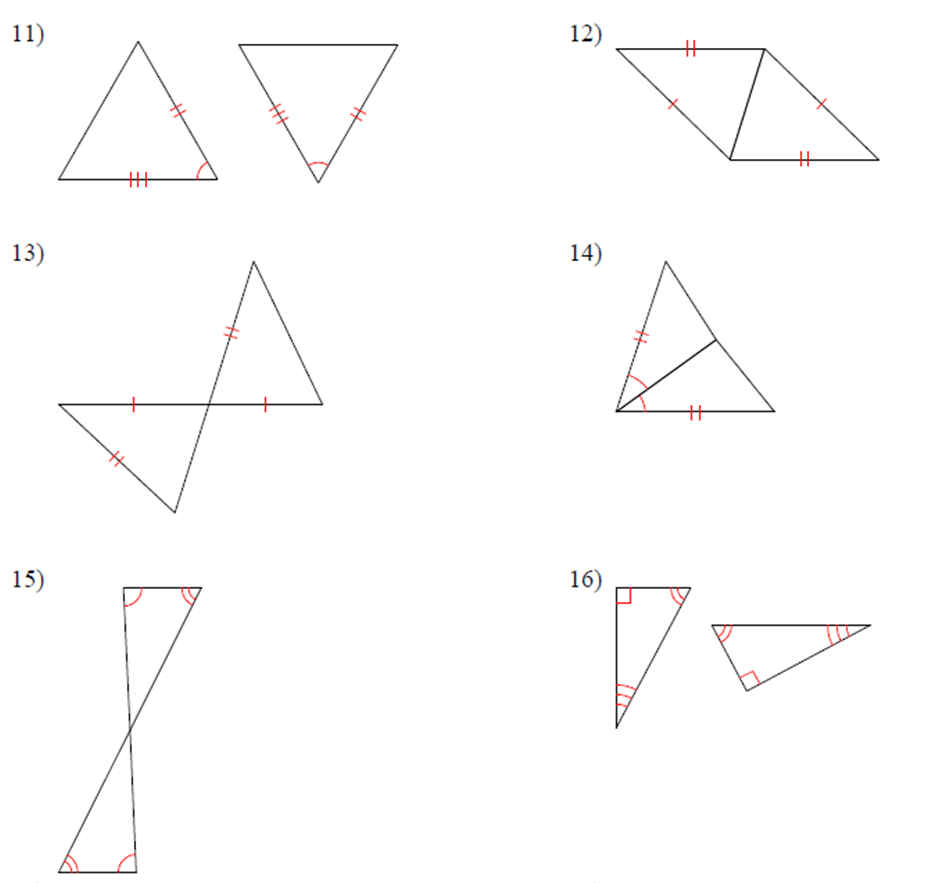 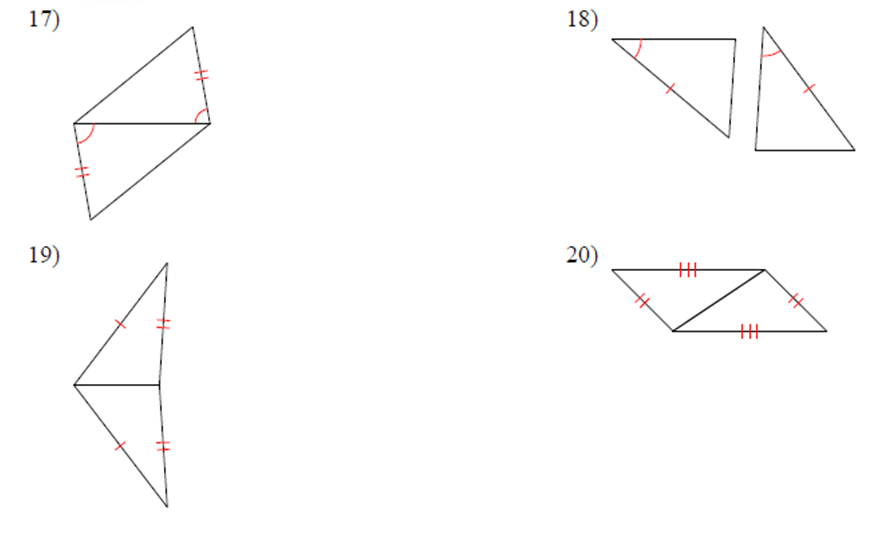 TermDefinitionExamplePointLineLine SegmentMidpointRayPerpendicular LinesParallel LinesAngleAcute AngleObtuse AngleRight AngleTriangle Sum TheoremAdjacent AnglesStraight AngleStraight Angle AdditionVertical AnglesAlternate Interior AnglesComplementary AnglesSupplementary AnglesCorresponding AnglesAlternate Exterior AnglesObtuse TriangleAcute TriangleRight Triangle